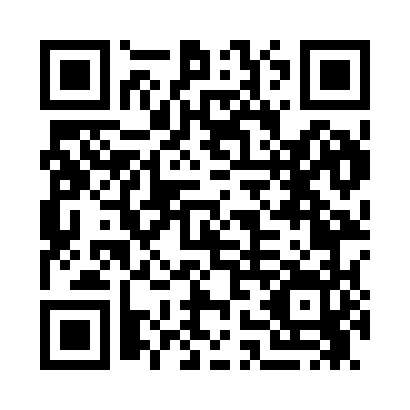 Prayer times for Tafton, Arkansas, USAMon 1 Jul 2024 - Wed 31 Jul 2024High Latitude Method: Angle Based RulePrayer Calculation Method: Islamic Society of North AmericaAsar Calculation Method: ShafiPrayer times provided by https://www.salahtimes.comDateDayFajrSunriseDhuhrAsrMaghribIsha1Mon4:356:001:135:008:269:512Tue4:366:001:135:008:269:503Wed4:366:011:135:008:269:504Thu4:376:011:135:008:259:505Fri4:376:021:145:008:259:506Sat4:386:021:145:008:259:497Sun4:396:031:145:018:259:498Mon4:406:031:145:018:259:489Tue4:406:041:145:018:249:4810Wed4:416:051:145:018:249:4711Thu4:426:051:155:018:249:4712Fri4:436:061:155:018:239:4613Sat4:436:061:155:018:239:4614Sun4:446:071:155:018:229:4515Mon4:456:081:155:018:229:4416Tue4:466:081:155:018:229:4417Wed4:476:091:155:018:219:4318Thu4:486:101:155:018:209:4219Fri4:496:101:155:018:209:4120Sat4:506:111:155:018:199:4121Sun4:506:121:155:018:199:4022Mon4:516:121:155:018:189:3923Tue4:526:131:155:018:179:3824Wed4:536:141:155:018:179:3725Thu4:546:141:155:018:169:3626Fri4:556:151:155:018:159:3527Sat4:566:161:155:018:159:3428Sun4:576:171:155:018:149:3329Mon4:586:171:155:018:139:3230Tue4:596:181:155:018:129:3131Wed5:006:191:155:008:119:30